ΕΝΩΣΗ ΕΛΛΗΝΩΝ ΧΗΜΙΚΩΝΠΕΡΙΦΕΡΕΙΑΚΟ ΤΜΗΜΑ ΗΠΕΙΡΟΥ – ΚΕΡΚΥΡΑΣ- ΛΕΥΚΑΔΑΣΣΥΝΕΡΓΑΣΙΑ ΧΗΜΙΚΩΝ ΓΙΑ ΤΗΝ ΕΝΩΣΗ ΕΛΛΗΝΩΝ ΧΗΜΙΚΩΝ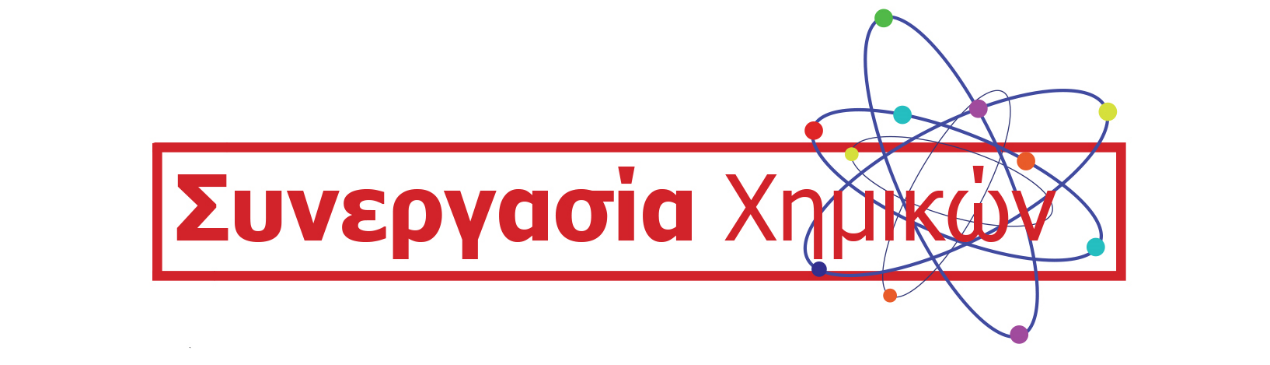 ΕΚΛΟΓΕΣ 4ης ΝΟΕΜΒΡΙΟΥ 2018 Υποψήφιοι για τη Διοικούσα Επιτροπή του Περιφερειακού ΤμήματοςΑΦΕΝΔΡΑ ΑΜΑΛΙΑ – ΣΟΦΙΑΚΟΥΚΚΟΥ ΑΝΝΑ – ΕΙΡΗΝΗΚΥΡΙΑΚΑΚΟΥ ΓΕΩΡΓΙΑΝΟΥΛΗ ΕΥΓΕΝΙΑ (ΤΖΕΝΗ)ΡΟΥΣΣΗΣ ΙΩΑΝΝΗΣ 